На основу члана 12. Закона о министарствима („Службени гласник РС“, број 128/20) и на основу Закључка о усвајању Смерница за укључивање организација цивилног друштва у радне групе за израду предлога докумената јавних политика и нацрта, односно предлога прописа („Службени гласник РС“, брoj 8/20)Министарство за људска и мањинска права и друштвени дијалог упућује Ј А В Н И  П О З И Ворганизацијама цивилног друштва за чланство у Посебној радној групи за израду Предлога акционог плана за остваривање права националних мањина I ПРЕДМЕТ ЈАВНОГ ПОЗИВА   У складу са обавезама које је Република Србија преузела у оквиру преговарачког Поглавља 23: Правосуђе и основна права, Министарство за људска и мањинска права и друштвени дијалог, у складу са делокругом својих послова, покреће поступак доношења Акционог плана за остваривање права националних мањина. У наведеном циљу,  Министарство образује Посебну радну групу за припрему текста Предлога акционог плана за остваривање права националних мањина чији су чланови предстваници надлежних државних органа, националних савета националних мањина и релевантних удружења. Нови стратешки документ би требало, пре свега да буде базиран на Извештају о напретку у процесу приступања Србије Европској унији, као и на препорукама из Четвртог мишљења Саветодавног комитета о спровођењу Оквирне конвенције за заштиту националних мањина. Задатак Посебне радне групе је припрема текста Предлога акционог плана за остваривање права националних мањина. Доношење поменутог акционог плана је неопходно јер се тиме испуњавају обавезе Републике Србије у процесу приступања Европској унији и истовремено се унапређује заштита права и положаја припадника националних мањина. Значајна улога у раду Посебне радне групе очекује се од предстваника организација цивилног друштва, имајући у виду искуство и резултате које те организације имају у пракси у области заштите права и положаја припадника националних мањина.II   ЦИЉ, ОБЛАСТИ И ПРАВО УЧЕШЋА НА ЈАВНОМ ПОЗИВУ1. Циљ овог јавног позива је да се кроз јаван и транспарентан процес изврши избор до 5 (пет) организација  цивилног друштва чији ће представници учествовати у Посебној  радној групи за припрему текста Предлога акционог плана за остваривање права националних мањина.2. Јавни позив намењен је организацијама цивилног друштва које делују у области заштите и унапређења људских и мањинских права.3. Право учешћа на Јавном позиву имају организације цивилног друштва, основане и регистроване сагласно позитивним прописима Републике Србије које делују у области утврђених овим јавним позивом.III    КРИТЕРИЈУМИОргaнизaциjе цивилнoг друштвa које се кандидују морају испуњавати следеће критеријуме:да су уписaне у рeгистaр нajмaњe три године прe oбjaвљивaњa oвoг jaвнoг пoзивa;да актом о оснивању или статутом имају утврђене циљеве у области наведених у тачки II Јавног позива (ЦИЉ, ОБЛАСТИ И ПРАВО УЧЕШЋА НА ЈАВНОМ ПОЗИВУ);да поседују пројектно искуство и експертизу у областима наведеним у тачки II Јавног позива (ЦИЉ, ОБЛАСТИ И ПРАВО УЧЕШЋА НА ЈАВНОМ ПОЗИВУ), у последње 3 (три) године;пожељно је да поседују искуство у комуникацији и сарадњи са државним органима и организацијама цивилног друштва односно чланице су мреже или друге асоцијације организација цивилног друштва;пожељно је да поседују претходно искуство у раду радних група и других радних и саветодавних тела које формирају органи државне и покрајинске управе и локалне самоуправе, у последње 3 (три) године. IV    ДОКУМЕНТАЦИЈА КОЈА СЕ ДОСТАВЉАOрганизације цивилног друштва дужне су да доставе следеће доказе:попуњен Пријавни формулар (Анекс 1 – Пријавни формулар) листу пројеката које је oрганизација реализовала, односно листу публикација (анализе, истраживања и сл.) које је објавила у областима наведеним у тачки II Јавног позива (ЦИЉ, ОБЛАСТИ И ПРАВО УЧЕШЋА НА ЈАВНОМ ПОЗИВУ), у последње 3 (три) године (Анекс 2 – Образац о реализованим пројектима; Анекс 3 – Образац о објављеним публикацијама);доказ о чланству у мрежи или другој асоцијацији организација цивилног друштва (навести рефенренцу која документује чланство, уговор, меморандум о сарадњи, потврда мреже или друге асоцијације и сл.);доказ о искуству у раду радних група и других радних и саветодавних тела које формирају органи јавне управе, у последње 3 (три) године (навести назив радног тела и државног органа који је основао, као и годину оснивања).V    РОК И НАЧИН ПОДНОШЕЊА ПРИЈАВЕРoк зa пoднoшeњe пријава траје од  3.  до 16. новембра 2021. године. Заинтересоване организације цивилног друштва дужне су да своје пријаве заједно са припадајућом документацијом из тачке IV Јавног позива (ДОКУМЕНТАЦИЈА КОЈА СЕ ДОСТАВЉА) у назначеном року доставе искључиво електронским путем на имејл адресу sek.scd@minljmpdd.gov.rs  сa нaпoмeнoм:  „Кандидатура за учешће у Посебној  радној групи за припрему текста Предлога акционог плана за остваривање права националних мањина“.VI    ПОСТУПАК ИЗБОРАЗа потребе припреме и спровођења поступка избора, као и самог Јавног позива, формирана је Комисија за избор организација цивилног друштва за чланство у Посебној  радној групи за припрему текста Предлога акционог плана за остваривање права националних мањина, која је састављена од представника Министарства за људска и мањинска права и друштвени дијалог.Формирана Комисија дужна је да најкасније у року од 8 радних дана од дана истека рока за подношење пријава донесе Предлог организација цивилног друштва за чланство у Радној групи за израду текста Предлога акционог плана за остваривање права националних мањина (у даљем тексту: Предлог). Предлог, као и сам Јавни позив, ће се објавити на званичној интернет страници Министарства за људска и мањинска права и друштвени дијалог  www.minljmpdd.gov.rs и бити достављен подносиоцима пријава на Јавни позив електронским путем.Евентуална питања око поступка подношења пријава могу се упутити Министарству за људска и мањинска права и друштвени дијалог, на е-mail адресу sek.scd@minljmpdd.gov.rs или телефоном на 011/313-09-72.VI    ДОДАТНЕ ИНФОРМАЦИЈЕ1. Министарствo за људска и мањинска права и друштвени дијалог  није у могућности да изабраним представницима организација цивилног друштва обезбеди накнаду за рад нити да сноси трошкове њиховог доласка и одласка са састанака.2. Учешћем на Јавном позиву, подносиоци пријава пристају да се подаци које достављају обрађују искључиво за потребе процеса избора предвиђеног овим позивом.3. Потребни обрасци, као и додатне информације за њихово попуњавање налазе се у оквиру следећих докумената:Анекс 1 – Пријавни формуларАнекс 2 – Образац о реализованим пројектимаАнекс 3 – Образац о објављеним публикацијама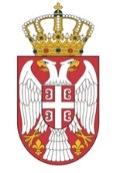 Република СрбијаМИНИСТАРСТВО ЗА ЉУДСКАИ МАЊИНСКА ПРАВА И ДРУШТВЕНИ ДИЈАЛОГРепублика СрбијаМИНИСТАРСТВО ЗА ЉУДСКАИ МАЊИНСКА ПРАВА И ДРУШТВЕНИ ДИЈАЛОГ